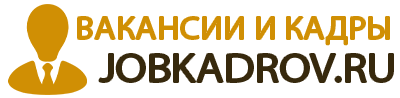 Вакансии для студентов и выпускников от центра занятости Ростовской области. Вакансии для людей с ОВЗ и инвалидностью.Ссылка на сайт https://jobkadrov.ru/vacancies/region/rostovskaia-oblast_70/job-disabled_people